* 	Indicate “WGR” next to whole grain-rich (WGR) menu items. For more information, refer to the Connecticut State Department of Education’s (CSDE) resource, Meeting the Whole Grain-rich Requirement for the CACFP.For more information, refer to the CSDE’s resource, Using Production Records in the CACFP, and visit the CSDE’s Meal Patterns for CACFP Child Care Programs and Crediting Foods in CACFP Child Care Programs webpages or contact the CACFP staff at the Connecticut State Department of Education, Bureau of Child Nutrition Programs, 450 Columbus Boulevard, Suite 504, Hartford, CT 06103-1841.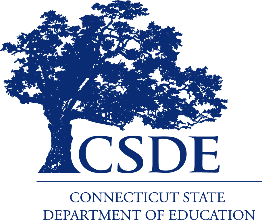 This form is available at https://portal.ct.gov/-/media/SDE/Nutrition/CACFP/Forms/ProdRecord/‌Production_Record_CACFP_Shelter_breakfast_lunch_supper..docx.Number of meals served (complete this section after meal service)Number of meals served (complete this section after meal service)Number of meals served (complete this section after meal service)Number of meals served (complete this section after meal service)CACFP sponsor:Age groupBreakfastLunchSupperSite:Ages 1-2:Date:Ages 3-5:Ages 6-18:Total reimbursable meals:Nonreimbursable meals:Total meals:Food componentReview the CACFP Meal Patterns for Children for required components and serving sizesFood componentReview the CACFP Meal Patterns for Children for required components and serving sizesColumn 1Column 2Column 3Column 3Column 3Column 3Column 3Column 3Column 3Column 3Column 4Column 4Column 5Column 6Column 7Food componentReview the CACFP Meal Patterns for Children for required components and serving sizesFood componentReview the CACFP Meal Patterns for Children for required components and serving sizesMenu itemRecipe number or product namePortion size and amount preparedPortion size and amount preparedPortion size and amount preparedPortion size and amount preparedPortion size and amount preparedPortion size and amount preparedPortion size and amount preparedPortion size and amount preparedTemperatures: Take corrective action if not at target temperatureTemperatures: Take corrective action if not at target temperatureTotal quantity of food used e.g., number of servings, pounds, cansAmount leftoverTotal amount served(column 5 minus column 6)Food componentReview the CACFP Meal Patterns for Children for required components and serving sizesFood componentReview the CACFP Meal Patterns for Children for required components and serving sizesMenu itemRecipe number or product nameAges 1-2Ages 1-2Ages 3-5Ages 3-5Ages 6-18Ages 6-18Nonreimbursable mealsNonreimbursable mealsTemperatures: Take corrective action if not at target temperatureTemperatures: Take corrective action if not at target temperatureTotal quantity of food used e.g., number of servings, pounds, cansAmount leftoverTotal amount served(column 5 minus column 6)Food componentReview the CACFP Meal Patterns for Children for required components and serving sizesFood componentReview the CACFP Meal Patterns for Children for required components and serving sizesMenu itemRecipe number or product namePortion 
sizeNumber of portionsPortion 
sizeNumber of portionsPortion 
sizeNumber of portionsPortion 
sizeNumber of portionsTime:Time:Total quantity of food used e.g., number of servings, pounds, cansAmount leftoverTotal amount served(column 5 minus column 6)BreakfastMilkBreakfastVegetables, fruits, or bothBreakfastGrains *BreakfastOther foods Do not creditLunchMilkLunchVegetablesLunchFruitsLunchGrains *LunchMeat/meat alternatesLunchOther foods Do not creditSupperMilkSupperVegetablesSupperFruitsSupperGrains *SupperMeat/meat alternatesSupperOther foods Do not creditInstructionsComplete the production record following the guidance below. For additional guidance, refer to the CSDE’s resource, Using Production Records in the CACFP.InstructionsComplete the production record following the guidance below. For additional guidance, refer to the CSDE’s resource, Using Production Records in the CACFP.Number of meals served: Complete this section after the meal service. Indicate the number of reimbursable meals served to each age group. Indicate the number of nonreimbursable meals if applicable, e.g., meals for CACFP staff and incomplete meals served to children.Menu item (column 1): List all planned menu items. Include the specific type and amount of all meal choices, milk, leftovers, substitutions, all other food items such as noncreditable foods (e.g., desserts and condiments), and any substitutions. For information on the CACFP meal pattern requirements, refer to the CSDE’s resource, CACFP Meal Patterns for Children, and visit the CSDE’s Meal Patterns for CACFP Child Care Programs webpage. For information on “other” foods, refer to the CSDE’s resource, Noncreditable Foods in CACFP Child Care Programs. For more resources, refer to “CSDE Meal Pattern and Menu Planning Resources” below.Recipe number or food product (column 2): Indicate the recipe (and recipe number, if available) or name of food product used. Include the form (e.g., fresh, frozen, or canned) and packing medium (e.g., canned in juice or light syrup, or frozen with added sugar).Serving size and amount prepared (column 3): Indicate the serving size and number of servings for all planned menu items served to each age group, and to CACFP staff, if applicable.Temperatures (column 4): Complete this section throughout the meal service. List each food’s temperature and the time it was taken. Hold hot foods at 135 °F or above. Hold cold foods at 41 °F or below. For more information, visit the CSDE’s Food Safety for Child Nutrition Programs webpage.Total quantity of food used (column 5): Complete this section after the meal service. Indicate the total amount of food used to prepare the number of planned meals indicated in column 3. For single-serving items like hamburgers or oranges, record the total number of items or servings prepared, e.g., 100 oranges and 250 servings of hamburgers. For all other items, indicate the amount of food used with as much detail as possible, e.g., “3 10-lb. boxes,” “2 #10 cans” or “1½ recipes.”Amount leftover (column 6): Complete this section after the meal service. Indicate the amount of food leftover for each menu item. If the item can be counted, record the number, e.g., 10 oranges. If the item can be measured in volume, record the estimated amount, e.g., “half of a full-size steam table pan” or “2 quarts.” Use consistent measurements. For example, if the total quantity of food used (column 5) is 150 hamburgers, indicate the number of leftovers (e.g., 10 hamburgers), not the weight (e.g., 2 pounds).Total amount served (column 7): Complete this section after the meal service. Subtract “Amount leftover” (column 6) from “Total quantity of food used” (column 5) to determine the total amount of food servedCSDE Meal Pattern and Menu Planning ResourcesCrediting Foods: https://portal.ct.gov/SDE/Nutrition/Meal-Patterns-CACFP-Child-Care-Programs/Related-Resources#CreditingFoods Meal Patterns for CACFP Child Care Programs: https://portal.ct.gov/SDE/Nutrition/Meal-Patterns-CACFP-Child-Care-Programs Menu Forms: https://portal.ct.gov/SDE/Nutrition/Meal-Patterns-CACFP-Child-Care-Programs/Documents#MenuForms Menu Planning: https://portal.ct.gov/SDE/Nutrition/Meal-Patterns-CACFP-Child-Care-Programs/Related-Resources#MenuPlanning Sample Menus: https://portal.ct.gov/SDE/Nutrition/Meal-Patterns-CACFP-Child-Care-Programs/Documents#SampleMenus CSDE Meal Pattern and Menu Planning ResourcesCrediting Foods: https://portal.ct.gov/SDE/Nutrition/Meal-Patterns-CACFP-Child-Care-Programs/Related-Resources#CreditingFoods Meal Patterns for CACFP Child Care Programs: https://portal.ct.gov/SDE/Nutrition/Meal-Patterns-CACFP-Child-Care-Programs Menu Forms: https://portal.ct.gov/SDE/Nutrition/Meal-Patterns-CACFP-Child-Care-Programs/Documents#MenuForms Menu Planning: https://portal.ct.gov/SDE/Nutrition/Meal-Patterns-CACFP-Child-Care-Programs/Related-Resources#MenuPlanning Sample Menus: https://portal.ct.gov/SDE/Nutrition/Meal-Patterns-CACFP-Child-Care-Programs/Documents#SampleMenus For a complete list of meal pattern resources, refer to the CSDE’s resource, Resources for the CACFP Meal Patterns. For a summary of the crediting requirements for each component, refer to the CSDE’s Crediting Summary Charts for the CACFP Meal Patterns for Children.For a complete list of meal pattern resources, refer to the CSDE’s resource, Resources for the CACFP Meal Patterns. For a summary of the crediting requirements for each component, refer to the CSDE’s Crediting Summary Charts for the CACFP Meal Patterns for Children.In accordance with federal civil rights law and U.S. Department of Agriculture (USDA) civil rights regulations and policies, this institution is prohibited from discriminating on the basis of race, color, national origin, sex (including gender identity and sexual orientation), disability, age, or reprisal or retaliation for prior civil rights activity.Program information may be made available in languages other than English. Persons with disabilities who require alternative means of communication to obtain program information (e.g., Braille, large print, audiotape, American Sign Language), should contact the responsible state or local agency that administers the program or USDA’s TARGET Center at (202) 720-2600 (voice and TTY) or contact USDA through the Federal Relay Service at (800) 877-8339.To file a program discrimination complaint, a Complainant should complete a Form AD-3027, USDA Program Discrimination Complaint Form which can be obtained online at: https://www.usda.gov/sites/default/files/‌documents/ad-3027.pdf, from any USDA office, by calling (866) 632-9992, or by writing a letter addressed to USDA. The letter must contain the complainant’s name, address, telephone number, and a written description of the alleged discriminatory action in sufficient detail to inform the Assistant Secretary for Civil Rights (ASCR) about the nature and date of an alleged civil rights violation. The completed AD-3027 form or letter must be submitted to USDA by:mail: U.S. Department of Agriculture
Office of the Assistant Secretary for Civil Rights
1400 Independence Avenue, SW
Washington, D.C. 20250-9410; orfax: (833) 256-1665 or (202) 690-7442; oremail: program.intake@usda.govThis institution is an equal opportunity provider.The Connecticut State Department of Education is committed to a policy of equal opportunity/affirmative action for all qualified persons. The Connecticut Department of Education does not discriminate in any employment practice, education program, or educational activity on the basis of race; color; religious creed; age; sex; pregnancy; sexual orientation; workplace hazards to reproductive systems, gender identity or expression; marital status; national origin; ancestry; retaliation for previously opposed discrimination or coercion, intellectual disability; genetic information; learning disability; physical disability (including, but not limited to, blindness); mental disability (past/present history thereof); military or veteran status; status as a victim of domestic violence; or criminal record in state employment, unless there is a bona fide occupational qualification excluding persons in any of the aforementioned protected classes. Inquiries regarding the Connecticut State Department of Education’s nondiscrimination policies should be directed to: Attorney Louis Todisco, Connecticut State Department of Education, by mail 450 Columbus Boulevard, Hartford, CT 06103-1841; or by telephone 860-713-6594; or by email louis.todisco@ct.gov.